INFORMACJA DOT. ŚRODKÓW PFRON DLA OSÓB NIEPEŁNOSPRAWNYCH UWAGA!!!Jeśli jesteś pracodawcą, który planuje wyposażyć stanowisko pracy 
osobie niepełnosprawnejzgłoś się do Powiatowego Urzędu Pracy w Ostrołęce.W dyspozycji Urzędu znajduje się 40.000,00 zł ze środków Państwowego Funduszu Rehabilitacji Osób Niepełnosprawnych, przeznaczonych 
na rehabilitację zawodową.Na wyposażone stanowisko może zostać skierowana osoba niepełnosprawna: zamieszkała na terenie powiatu ostrołęckiego, zarejestrowana w tut. Urzędzie jako bezrobotna lub poszukująca pracy niepozostająca w zatrudnieniu,Wypełnione Wnioski można składać: pocztą, przesyłając na adres ul. 11 Listopada 68, 07-410 Ostrołęka, osobiście, w Kancelarii mieszczącej się w siedzibie Urzędu, I piętro, pok. 20elektronicznie, składanie wniosków za pośrednictwem Systemu SOW – System Obsługi Wsparcia FinansowanegoSzczegółowe informacje można uzyskać w Centrum Aktywizacji Zawodowej, Referat Programów i Instrumentów Rynku Pracy, II piętro, pok. 30, tel. 29 760-33-77, 760-45-62, 760-48-38 wew. 240 w godz. 800 – 1400.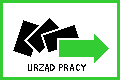 POWIATOWY URZĄD PRACYul. 11 Listopada 68, 07-400 Ostrołęka, tel/fax. (29) 7604562, 7604383                                                                       e-mail  kancelaria@pup-ostroleka.pl